GOOD NEWS – December 2019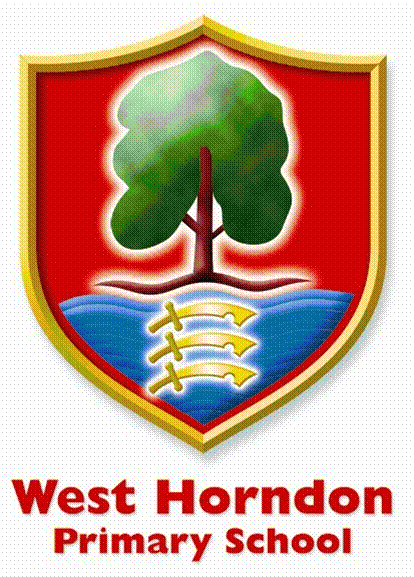 Good Afternoon
I attended the Carol Singing at the Garden Centre this morning.
I would like to say how brilliant it was!
All the children really well behaved and enjoying the outing.
Well done to all involved - so much work and effort involved.
Season’s Greetings to you all!
Kind Regards
Sylvia Whitehouse